4	根据第95号决议（WRC-07，修订版），审议往届大会的决议和建议，以便对其进行可能的修订、取代或废止；第155号决议（WRC-15）引言欧洲邮电主管部门大会（CEPT）和国际电联无线电通信部门（ITU-R）对第155号决议（WRC-15）附件2中的功率通量密度（pfd）限值进行了研究。基于这些研究，CEPT提议修订限值。现提议对第155号决议（WRC-15）中做出决议15和16的内容进行相应的修改。提案MOD	EUR/16A18A1/1第155号决议（WRC-）针对在非隔离空域与不属于附录30、30A和30B规划的
某些频段内的卫星固定业务的对地静止卫星网络通信、
用于无人机系统的控制和非有效载荷通信的
无人机机载地球站的相关规则条款世界无线电通信大会（），...做出决议...15	为了实施上述做出决议14，为UAS CNPC制定功率通量密度硬限值见附件2；	为保护14.47-14.5 GHz频段内的射电天文业务，敦促在14-14.47 GHz频段内根据本决议在位于射电天文台视距内操作UAS的主管部门采取所有可行措施确保无人机在14.47-14.5 GHz频段的发射不得超出ITU-R RA.769建议书和ITU-R RA.1513建议书最新版给出的电平和数据损失百分比；	在WRC-23上考虑ICAO在制定UAS CNPC链路的SARP过程中获得的进展，并审议本决议，同时考虑到第156号决议（WRC-15）的落实结果，并酌情采取必要行动；	与本决议实施相关的技术、操作和规则方面的ITU-R研究，须在就CNPC链路技术特性以及与其他业务的共用条件做出定义的相关ITU-R建议书通过时，一并完成，...责成无线电通信局主任...4	在本决议“做出决议1-12和14-”落实之前，不处理主管部门就提供UA CNPC链路的新一类地球站提交的卫星网络申请；...第155号决议（WRC-）附件1UAS CNPC链路图1使用FSS的UAS架构组成部分第155号决议（WRC-）附件2保护固定业务免受UAS CNPC的发射干扰若干国家通过划分表条目和脚注将固定业务与FSS置于同等的共同主要划分地位。UA使用CNPC的条件是，以下述方式保护固定业务免受任何有害干扰影响：14.0至14. GHz频段的UA机载地球站须遵守下述功率通量密度（pfd）限值：其中是射频波的入射角（地平线以上的角度）。注 – 上述限值相应于自由空间传播条件下所得到的pfd和入射角。理由：	第155号决议（WRC-15）做出决议16指示对本决议附件2所载的pfd硬限值的实例进行修改。CEPT和ITU-R对反映固定服务中应用保护要求的pfd硬限值进行了研究，修订后的pfd硬限值反映了这些研究的结果。______________世界无线电通信大会（WRC-19）
2019年10月28日-11月22日，埃及沙姆沙伊赫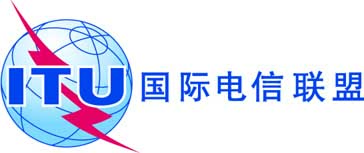 全体会议文件 16 (Add.18)(Add.1)-C2019年10月7日原文：英文欧洲共同提案欧洲共同提案大会工作提案大会工作提案议项4议项4